Tisková zpráva, 25. 8. 2017Nejlepší školní oběd v České republice vaří v PetrohraděZdraví na talíři, které chutná, takové bylo téma letošního již osmého ročníku soutěže o Nejlepší školní oběd 2017. Ve finále soutěže, které se uskutečnilo v MAKRO Akademii v pražských Stodůlkách, bojovalo 10 týmů z celé České republiky. Vítězné menu připravil kuchařský tým Mateřské a základní školy Petrohrad, Černčice. Stříbro si odnesla jídelna Základní školy Český Brod, Žitomírská, na třetím místě se umístily kuchařky ze Základní školy Mánesova Otrokovice. Generálním partnerem soutěže je společnost MAKRO.Porotu i žáky základních škol okouzlila vítězná škola z Petrohradu s menu složeným z jarní zeleninové polévky s bramborem, hovězích závitků s řapíkatým celerem a mrkví a tvarohovým dezertem s borůvkami bez mouky. Druhé místo obsadila Základní škola Český Brod, Žitomírská s krémovou polévkou z pečeného celeru, krůtím závitkem se špenátem a lučinou, staročeským bramborovým pyré a salátem s mrkví a bio sezamovou emulzí. Jako dezert podávala škola špaldové řezy z červené řepy a ořechy. Bronzový pohár převzala Základní škola Mánesova Otrokovice, která soutěžila s krémovou polévkou z pečeného květáku se sójovou smetanou, pečeným lososem ,,Gorbuša" s opraženými mandlovými lupínky a bulgurem, quinou a grilovanou zeleninou, lehkým salátem z polníčku a jogurtovým dezertem z červené řepy s banánem a chia semínky. 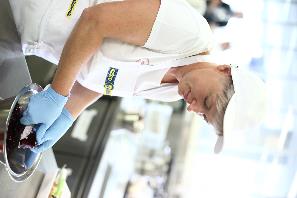 „Předložená soutěžní menu byla pestrá, moderní a velmi chutná. V pokrmech byly zařazeny netradiční potraviny vhodně zkombinované s klasickými surovinami. Kuchařské týmy předvedly velmi profesionální práci a nyní nás čeká náročný úkol naučit jíst tyto pokrmy děti v jídelnách,“ hodnotí finálové kolo Alena Strosserová, hlavní organizátorka soutěže.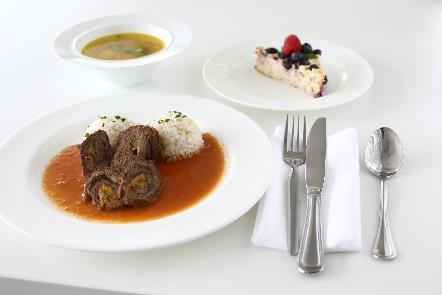 Každý soutěžní tým tvořili vedoucí dané školní jídelny a jeden až dva pracovníci provozu. Na přípravu 20 porcí měly týmy dvě hodiny. Všechna přihlášená menu musela splňovat normou stanovený limit 34 korun za polévku, hlavní jídlo a dezert. Důležitým kritériem byly také přísné nutriční nároky. Aby se menu mohlo přihlásit do soutěže, muselo se nacházet na pravidelném jídelním lístku školní jídelny a patřit mezi oblíbené pokrmy malých strávníků. V prvním korespondenčním kole hodnotila zaslané obědy odborná porota. Posuzovala vhodnost použitých surovin a jejich vyváženost, nutriční hodnoty, technologický postup přípravy a samozřejmě i chuť a barevnou lákavost pokrmů.„Soutěžící dnes předvedli obdivuhodný výkon, protože připravit celé menu za 34 korun a splnit veškeré požadavky na školní oběd není vůbec jednoduché. Některé z dnešních pokrmů by se mohly podávat i v restauracích. Na obědech bylo znát, že se jídelny snaží pracovat s kvalitními a čerstvými surovinami,“ sdělil Petr Stádník, člen poroty a šéfkuchař MAKRO ČR, který má zkušenosti z několika michelinských restaurací. „Jídelny by obecně měly začít používat méně soli, cukru a mouky a vařit více s obilovinami nebo luštěninami. Soutěžní týmy jsou důkazem, že se jim to daří čím dál více.“Tříchodové menu finálových týmů hodnotili odborníci na výživu a stravování, zástupce Asociace kuchařů a cukrářů, zástupce generálního partnera velkoobchodu MAKRO ČR a medií. Hodnotili nejen odborníci, důležitými porotci byli také malí strávníci, pro které jsou obědy určeny v první řadě.Rostoucí trend zájmu o čerstvé a sezónní suroviny potvrzuje i velkoobchodní síť MAKRO ČR, kde nakupuje velká část českých školních jídelen. „Mezi našimi zákazníky z řad školních kantýn jsou stále oblíbenější méně tradiční a trendy suroviny. Samozřejmostí se stává příprava zeleninových pyré a nebojí se například ani řepy. Mezi nejpopulárnější ryby patří treska nebo sumeček africký,“ uvádí Petr Stádník. „Kvalita každé kuchyně se odvíjí od toho, jaké ingredience používá. Bohužel je stále oblíbená i konzervovaná zelenina, která kuchařům usnadňuje přípravu. Na příkladu soutěžních obědů je vidět, že čerstvé suroviny jsou vždy lepší a ani školní jídelny se jim už nevyhýbají,“ uzavírá.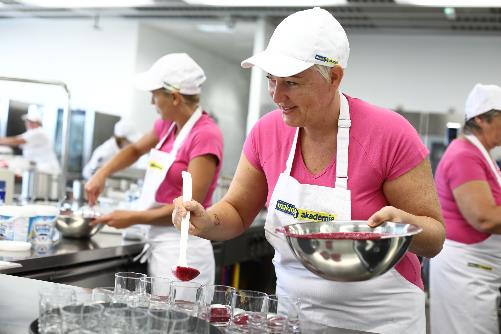 Nejlepší školní jídelny a jejich menu:místoZŠ a MŠ Petrohrad, ČernčicePolévkaPolévka jarní zeleninová s bramboremHlavní jídloHovězí závitky s řapíkatým celerem a mrkvíDezertTvarohový dezert s borůvkami (lesní ovocná směs) bez mouky2. místoZákladní škola Český Brod, ŽitomírskáPolévkaKrémová polévka z pečeného celeruHlavní jídloKrůtí závitek se špenátem a lučinou, staročeské bramborové pyré, salát s mrkví a bio sezamovou emulzíDezertŠpaldové řezy z červené řepy a ořechy3. místoZákladní škola Mánesova OtrokovicePolévkaPolévka krémová z pečeného květáku se sojovou smetanouHlavní jídloPečený losos ,,Gorbuša" s opraženými mandlovými lupínky, bulgur s quinoou a grilovanou zeleninouSalátLehký salát z polníčkuDezertJogurtový dezert z červené řepy s banánem a chia semínkyNejlepší polévkaZákladní škola Mánesova OtrokovicePolévka krémová z pečeného květáku se sójovou smetanouNejlepší hlavní jídloZákladní škola a Mateřská škola Velké SvatoňoviceRybí sekaná s bylinkami v pórkovém kabátkusmetanová polentová kaše zdobená klíčkySalát z míchaných salátů a rajčátekNejlepší dezertZŠ a MŠ Petrohrad, ČernčiceTvarohový dezert s borůvkami (lesní ovocná směs) bez moukyVe finálovém klání se utkaly následující školní jídelny (v abecedním pořadí):Mateřská škola Jaroměř, KnappovaMŠ Matěchova, Praha 4, Halasova 1069Střední odborná škola a Stření odborné učiliště, Polička, Čs. ArmádyZákladní škola a mateřská škola pro sluchově postižené, Plzeň MohylováZákladní škola a Mateřská škola Velké Svatoňovice, okres TrutnovZákladní škola Český Brod, ŽitomírskáZákladní škola Mánesova OtrokoviceZŠ a MŠ Leskovec, okres VsetínZŠ a MŠ Petrohrad, ČernčiceZŠ a MŠ Velký Beranov u Jihlavy***METRO GROUP Wholesale & Food Specialist Company (W&FS Co.) patří mezi přední hráče v segmentu velkoobchodu a distribuce potravin. Prostřednictvím svých obchodních značek METRO Cash & Carry, Real a dalších společností je METRO GROUP W&FS Co. zastoupena ve 35 zemích a zaměstnává celosvětově více než 150 000 lidí. V roce 2015/16 METRO GROUP W&FS Co. dosáhla obratu 37 miliard EUR. Zaměřuje se na poskytování služeb odpovídajících specifickým potřebám velkoobchodních i maloobchodních zákazníků, a to na regionální i mezinárodní úrovni.METRO/MAKRO Cash & Carry je součástí skupiny METRO GROUP Wholesale & Food Specialist Company.  METRO/MAKRO Cash & Carry je zastoupeno ve 25 zemích, kde provozuje více než 750 samoobslužných velkoobchodů.Pro více informací kontaktujte: Tereza KnířováInspiro Solutions 
tel.: 	+420 724 352 211e-mail: 	tereza.knirova@inspiro-solutions.czRomana NýdrleŘeditelka korporátní komunikace MAKRO Cash & Carry
tel.: 	+420 251 111 112e-mail: 	romana.nydrle@makro.czwww.makro.czwww.facebook.com/makro.czwww.twitter.com/makrocr